Employment ApplicationTHE VILLAGE OF MONROEVILLE IS AN EQUAL OPPORTUNITY EMPLOYERPLEASE PRINTApplicant InformationEducationReferencesPlease list three professional references.Previous EmploymentSkill sets, equipment operated, special licenses, and/or certificates that may qualify you for being able to perform job-related functions in the position for which you are applying:Disclaimer and SignatureI certify that my answers are true and complete to the best of my knowledge. If this application leads to employment, I understand that false or misleading information in my application or interview may result in my release.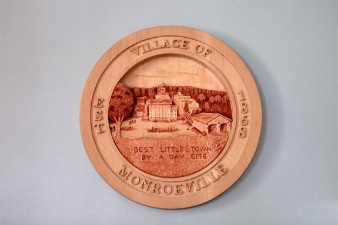 Village of Monroeville21 N Main St. ~ P.O. Box 156Monroeville, OH. 44847Ph. 419-465-2922 Fax 419-465-2259www.monroevilleohio.comFull Name:D.O.B.:LastFirstM.I.Address:Street AddressApartment/Unit #CityStateZIP CodePhone:E-mail: Date Available:Social Security No.:Desired Salary:$Position Applied for:                                                                                             FULL-TIME:          PART-TIME:Are you a citizen of the ?YESNOIf no, are you authorized to work in the U.S.?YESNOHave you ever worked in this municipality?YESNOIf yes, when?Have you ever been convicted of a felony?YESNODriver’s license number & State: If yes, explain:High School:Address:From:To:Did you graduate?YESNODiploma:College:Address:From:To:Did you graduate?YESNODegree:Other:Address:From:To:Did you graduate?YESNODegree:Full Name:Relationship:Company:Phone:Address:Full Name:Relationship:Company:Phone:Address:Full Name:Relationship:Company:Phone:Address:Company:Phone:Address:Supervisor:Job Title:Starting Salary:$Ending Salary:$Responsibilities:From:To:Reason for Leaving:May we contact your previous supervisor for a reference?YESNOCompany:Phone:Address:Supervisor:Job Title:Starting Salary:$Ending Salary:$Responsibilities:From:To:Reason for Leaving:May we contact your previous supervisor for a reference?YESNOCompany:Phone:Address:Supervisor:Job Title:Starting Salary:$Ending Salary:$Responsibilities:From:To:Reason for Leaving:May we contact your previous supervisor for a reference?YESNOSignature:Date: